经济政治与社会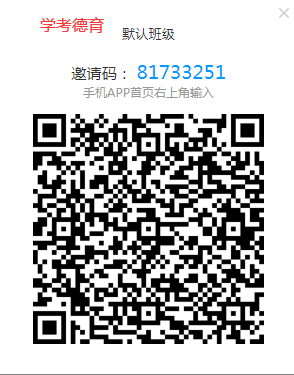 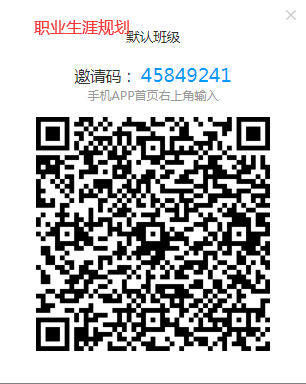 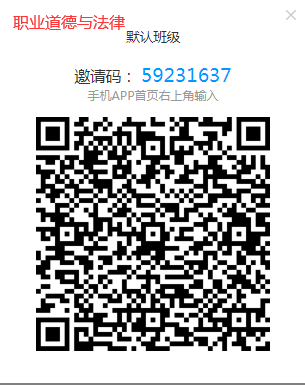 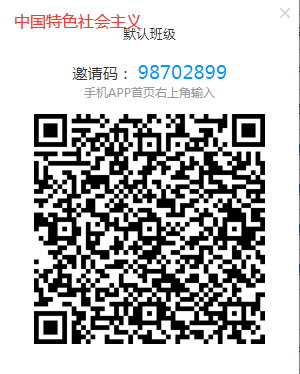 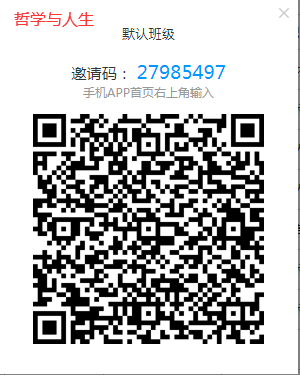 中国传统文化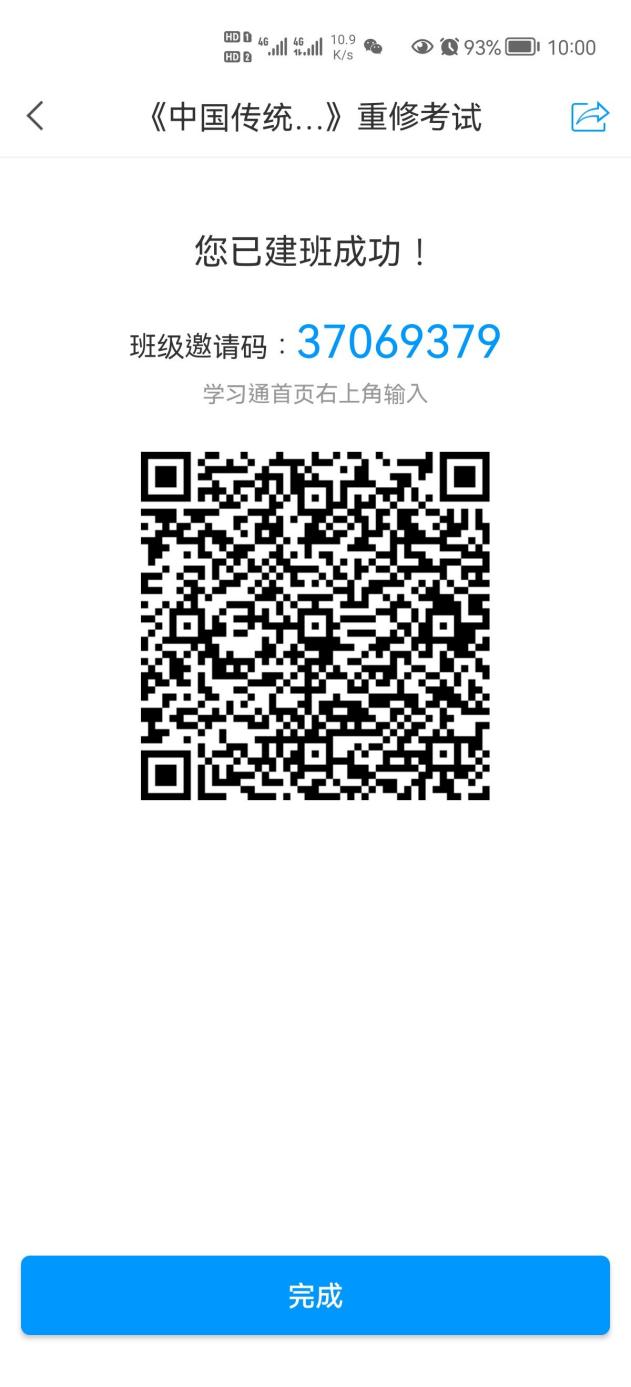 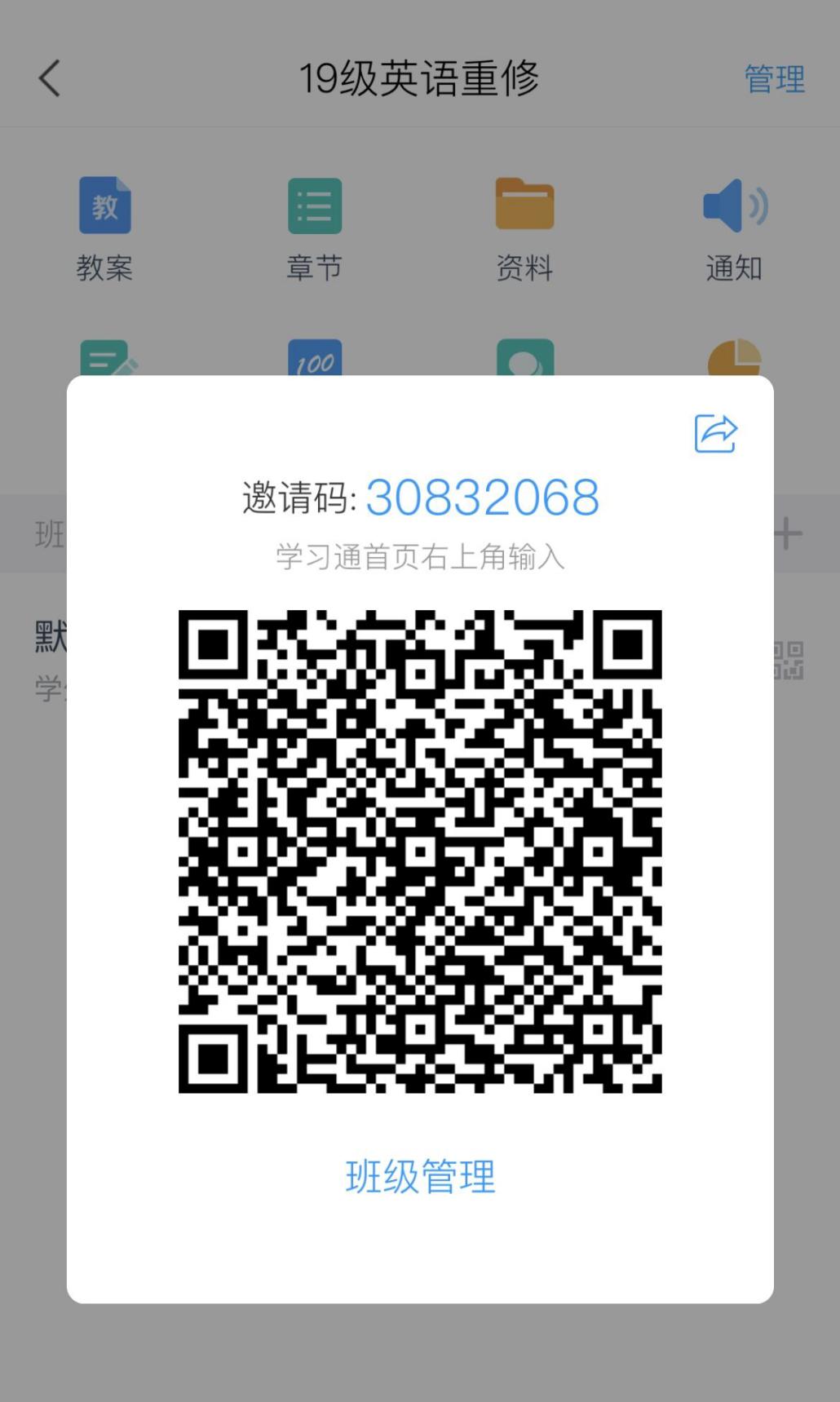 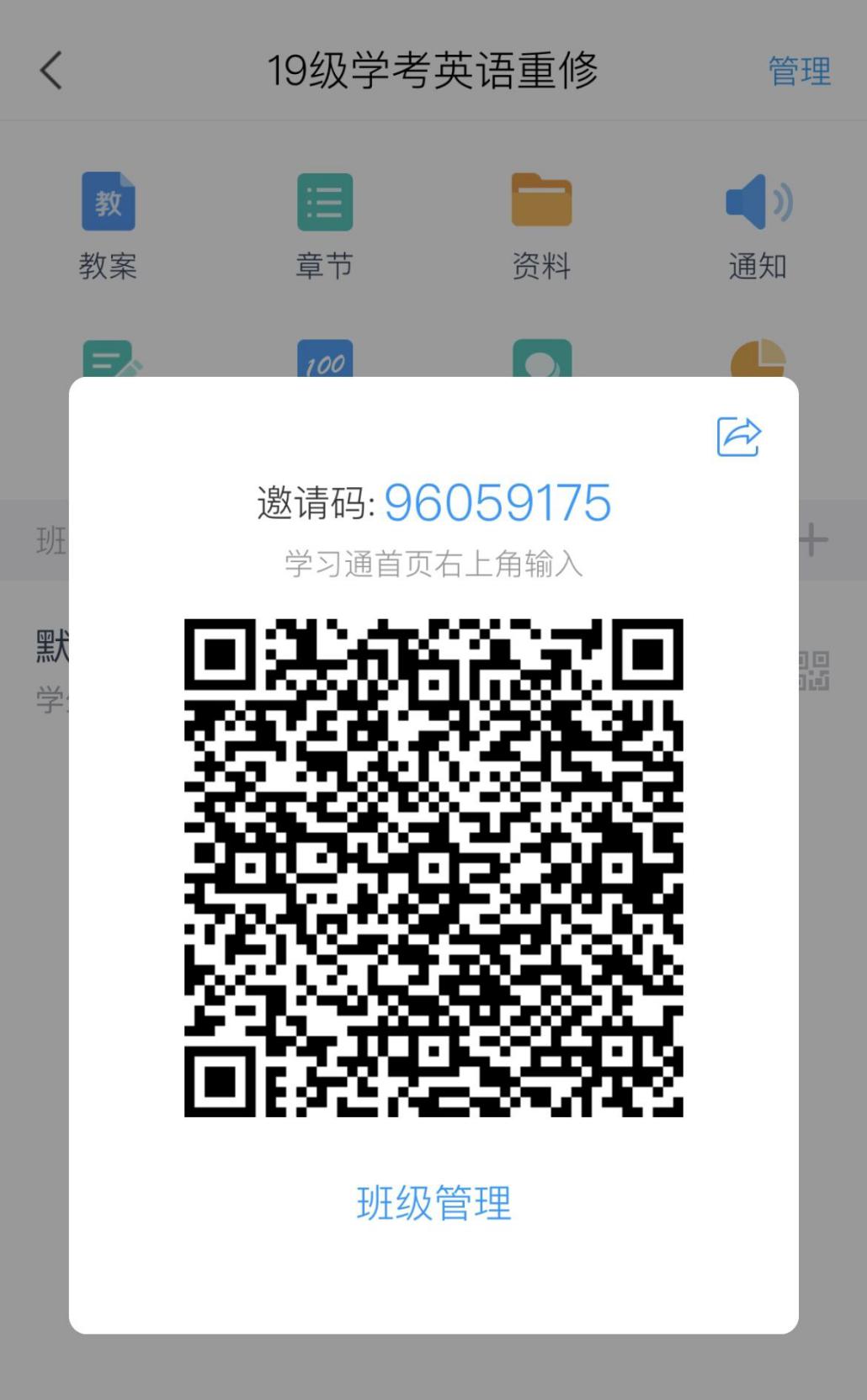 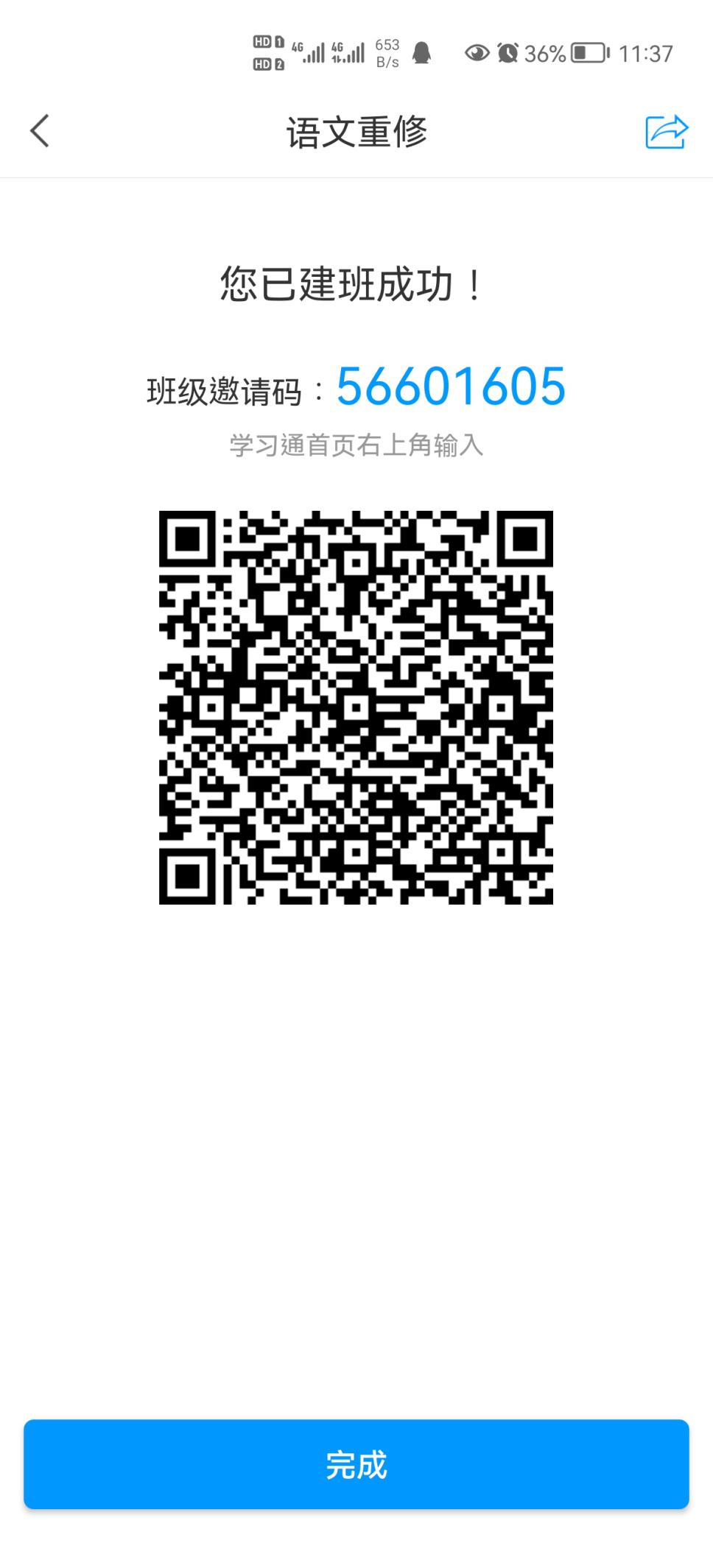 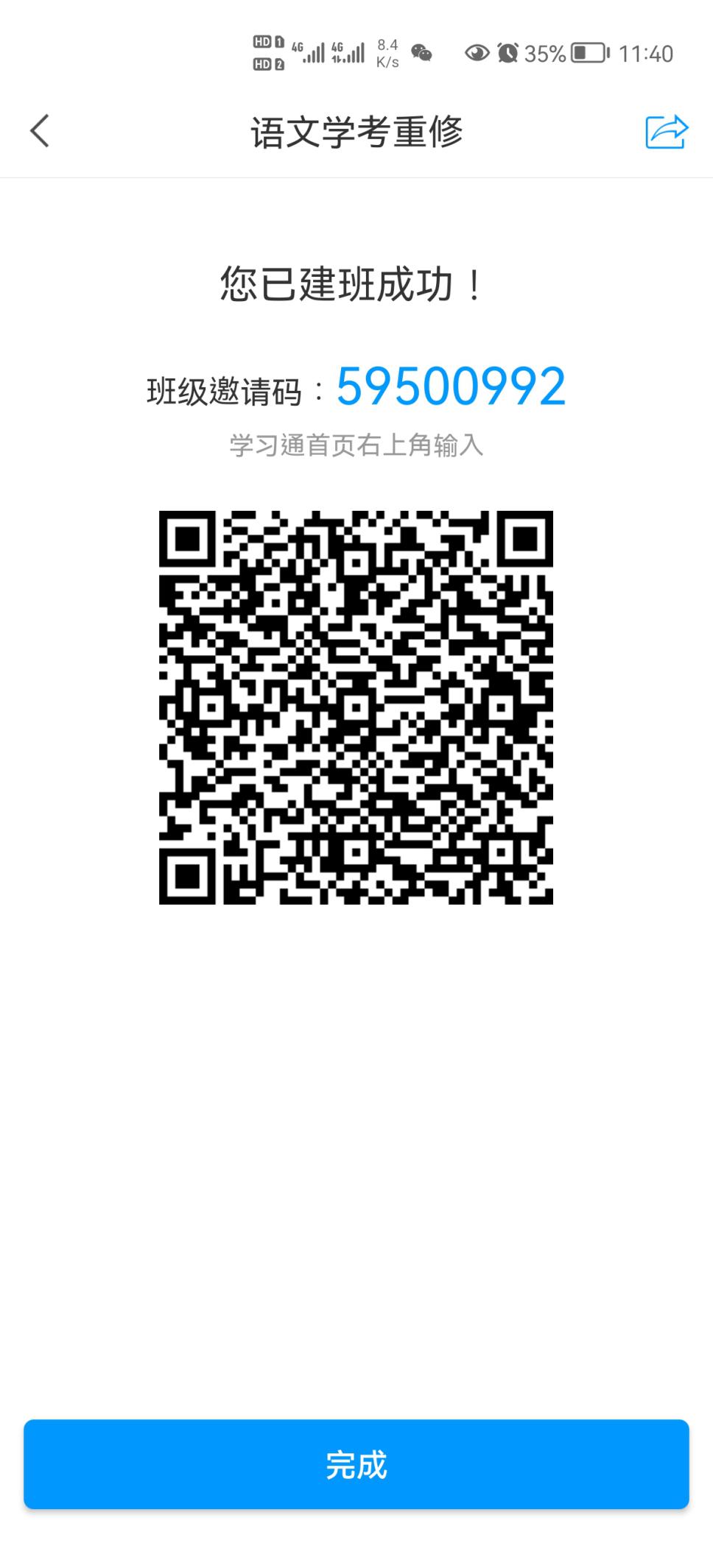 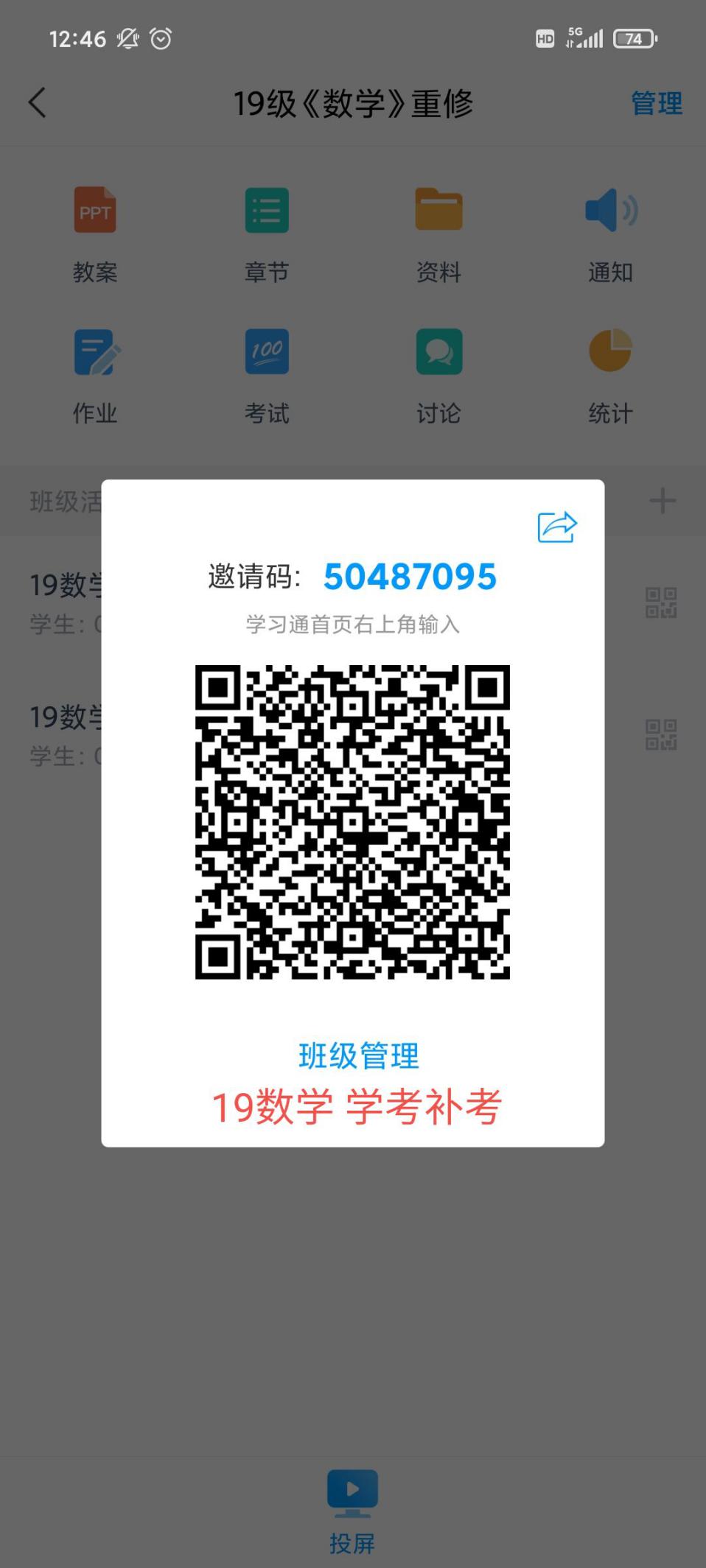 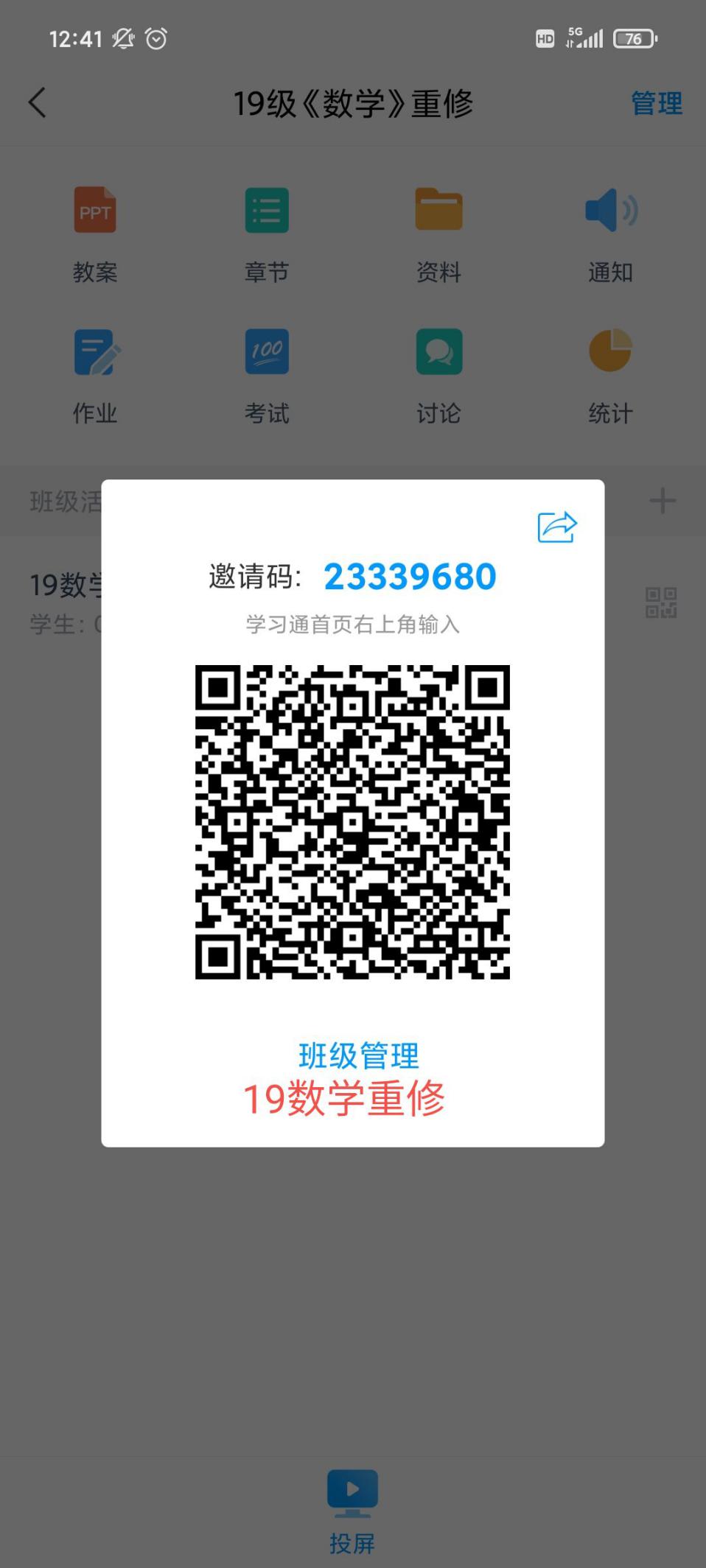 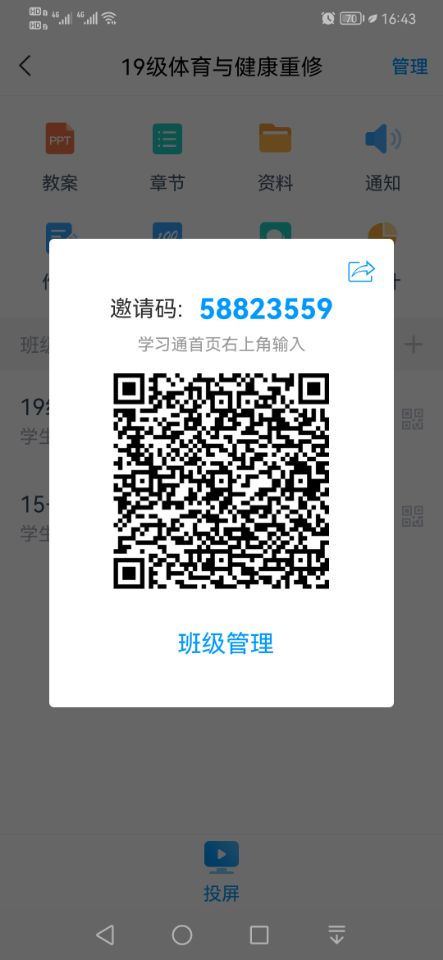 体育与健康、军事体育理论